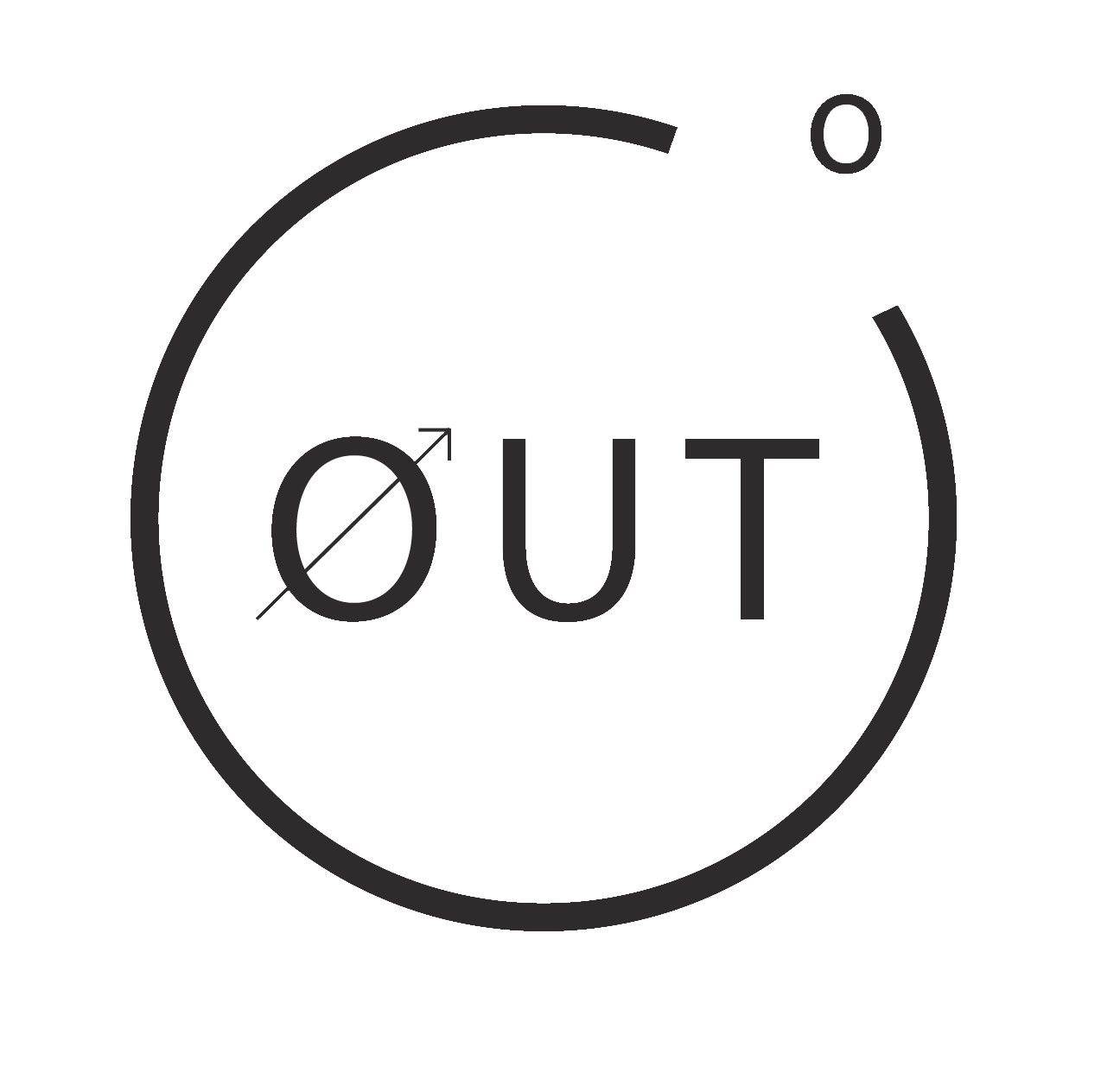 InformationInformationInformationInformationInformationInformationInformationInformationInformationInformationInformationInformationInformationInformationInformationInformationInformationInformationInformationInformationInformationInformationName:Last Last Last Last Last Last Last Last Last FirstFirstFirstFirstFirstFirstFirstFirstFirstFirstFirstDate of Birth:Date of Birth:Date of Birth:Date of Birth:Date of Birth:National ID:National ID:National ID:National ID:National ID:National ID:National ID:National ID:National ID:National ID:Address:Address:	County/City	County/City	County/City	County/City	County/City	County/City	County/City	County/City	County/City	County/City	County/CityPostal NumberPostal NumberPostal NumberPostal NumberPostal NumberPostal NumberPostal NumberPostal NumberTelephone:Telephone:Telephone:(               )(               )(               )(               )(               )(               )(               )(               )(               )(               )Mobile:Mobile:Mobile:Mobile:Email:School:School ID:School ID:Passport Number: Passport Number: Passport Number: Passport Number: Passport Number: Passport Number: Passport Number: Travel LocationTravel LocationTravel LocationTravel LocationTravel LocationTravel LocationTravel LocationTravel LocationTravel LocationTravel LocationTravel LocationTravel LocationTravel LocationTravel LocationTravel LocationTravel LocationTravel LocationTravel LocationTravel LocationTravel LocationTravel LocationTravel LocationTravel Location:Travel Location:Travel Location:Travel Location:Travel Location:Travel Location:Travel Topic:Travel Topic:Travel Topic:Travel Topic:Amount You Are Requesting:Amount You Are Requesting:Amount You Are Requesting:Amount You Are Requesting:Amount You Are Requesting:Amount You Are Requesting:Amount You Are Requesting:Amount You Are Requesting:                                         Days Of Travel:                                         Days Of Travel:                                         Days Of Travel:                                         Days Of Travel:                                         Days Of Travel:                                         Days Of Travel:                                         Days Of Travel:                                         Days Of Travel:                                         Days Of Travel:                                         Days Of Travel:                                         Days Of Travel:                                         Days Of Travel:                                         Days Of Travel:Emergency Contact Emergency Contact Emergency Contact Emergency Contact Emergency Contact Emergency Contact Emergency Contact Emergency Contact Emergency Contact Emergency Contact Emergency Contact Emergency Contact Emergency Contact Emergency Contact Emergency Contact Emergency Contact Emergency Contact Emergency Contact Emergency Contact Emergency Contact Emergency Contact Contact Name:Contact Name:Contact Name:Contact Name:Contact Name:Contact Name:Address:Address:Address:Address:Address:County/CityCounty/CityCounty/CityCounty/CityPostal NumberPostal NumberPostal NumberPostal NumberPostal NumberPostal NumberPostal NumberPostal NumberTelephone:Telephone:Telephone:(              )(              )(              )(              )(              )(              )(              )(              )(              )(              )(              )(              )Mobile:Relationship:Relationship:Relationship:Relationship: